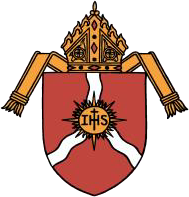 Office of the Superintendent of Catholic SchoolsDiocese of Shreveport3500 Fairfield Avenue  Shreveport, LA 71104  318-868-4441  800-868-5057Tornado Drill/Warning ReportSY 20___ - 20___A tornado drill is to occur at least ONCE in the spring. Update this form whenever you have a drill (or warning when safety is sought).A copy of this form should be sent to the Superintendent's Office after each occurrence.SCHOOL: ______________________________________________	CITY: _____________________DATETIME DRILL BEGANDRILL OR ACTUAL WARNINGWAS DRILL ANNOUNCEDDID THE ALARM SYSTEM WORK PROPERLY?TIME NEEDED TO EVACUATE TO SAFETYCOMMENTS